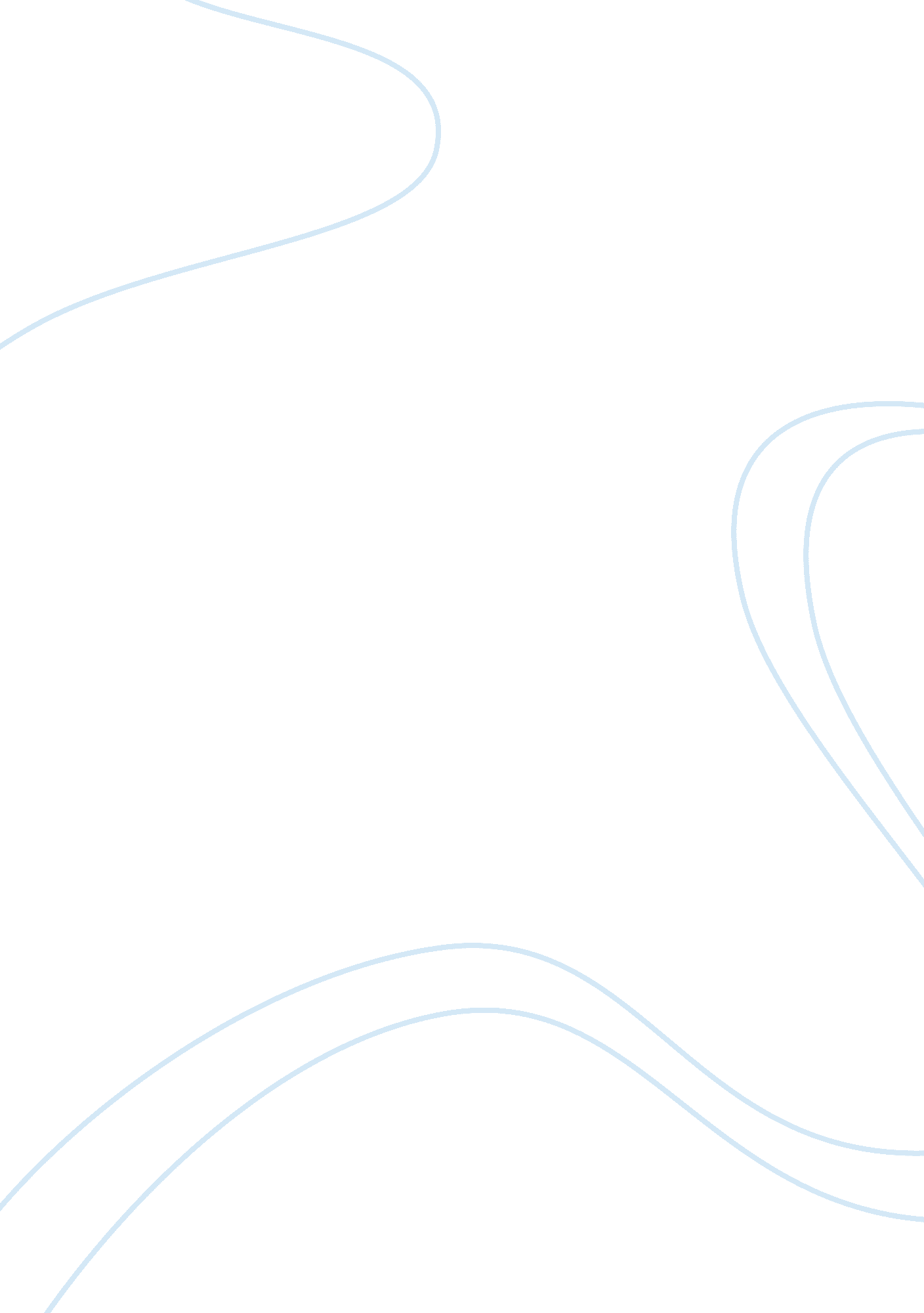 A review of flannery o'connors "a good man is hard to find"Business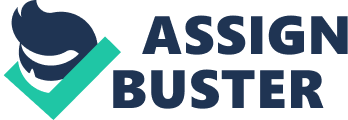 A Good Man is Hard to find is about an African Ameirican family that is suppose to be visiting their family in Florida. The family was headed there until the grandmother gets the kids interested in visiting an old house. They then find out that the house is abandoned. There is feminist because of how the grandmother and mother are looked at. They were just apperaing in the world differently. A second type would be racial cultural criticism. This goes with the story becaues they are colored people in the deep south. The theme of the story is do no judge people on how they look. 